Информация о праздновании праздника «День семьи «   в образовательных учреждениях  Алькеевского района.  Согласно  планов воспитательной работы образовательных учреждений района во всех образовательных учреждениях района  14 мая был организован совместный с родителями и  детьми семейный праздник на котором приняли участие  2500 детей школьного и дошкольного возраста и 900 родителей . В 5 образовательных учреждениях  в которых преподается «Семьеведение» проведено 5 открытых уроков  на которые были приглашены родители, проведены воспитательные мероприятия по теме «Профессия моих родителей», «Моя семья –моя крепость»,организованы выставки рисунков детей «Генеалогическое дерево моей семьи»  В двух школах районного центра мероприятия прошли в парках, в ходе празднования проведены конкурсы  «Папа мама и я-спортивная семья», папа мама и я_-  творческая семья», организованы спортивные игры и спортивные соревнования  между семьми.Во всех школах для младших школьников и их родителей организованы совместные просмотры мультипликационных фильмов;-Библиотечные уроки;-круглые столы по теме: «Крепка семья-крепка Россия»,»Мой дед-наша семейная гордость» для старшеклассников-классные часы по теме: «Мои семейные традиции»»Организованы праздничные чаепитияи вручены родителям подарки сделанные руками детей.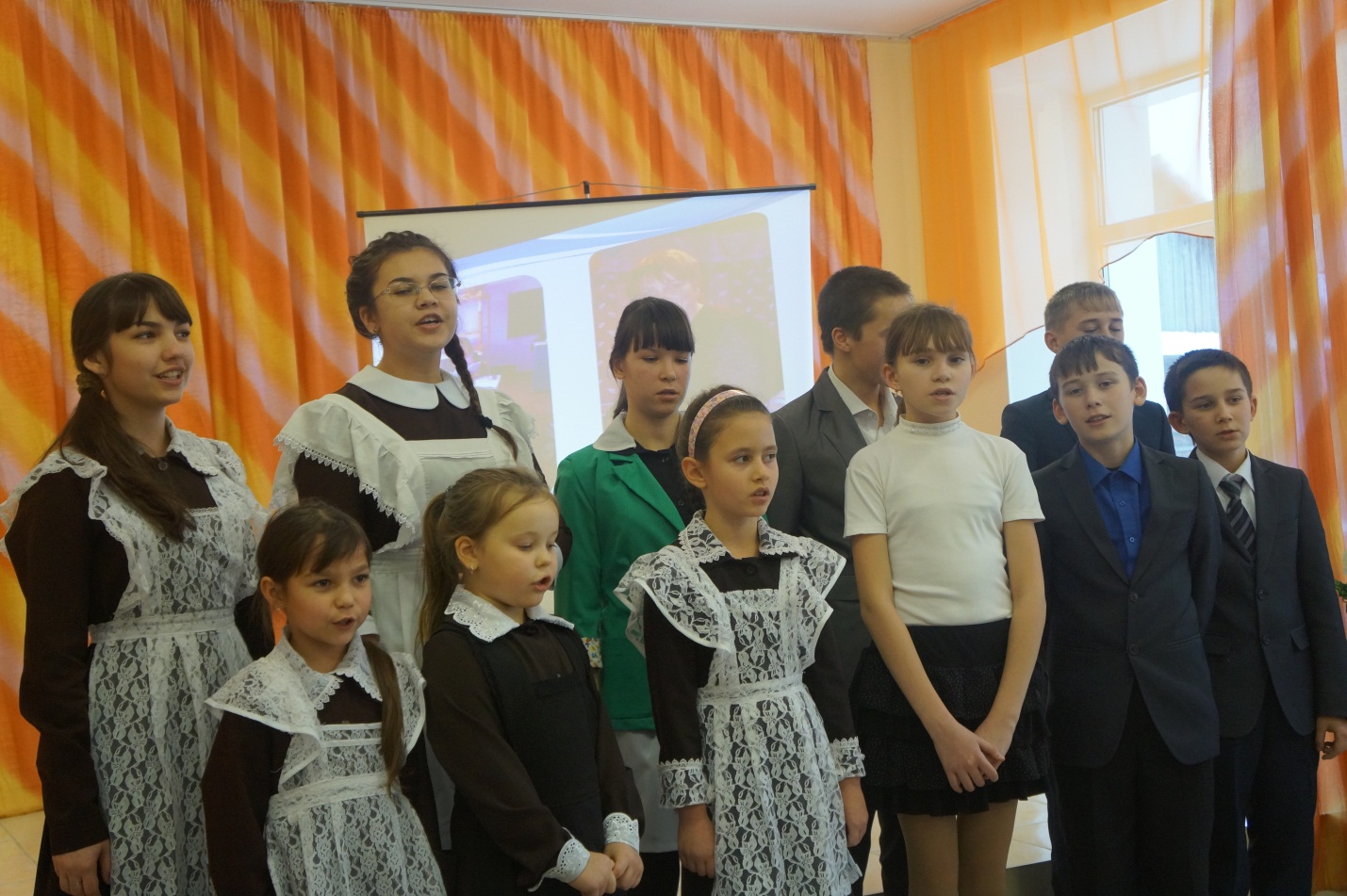 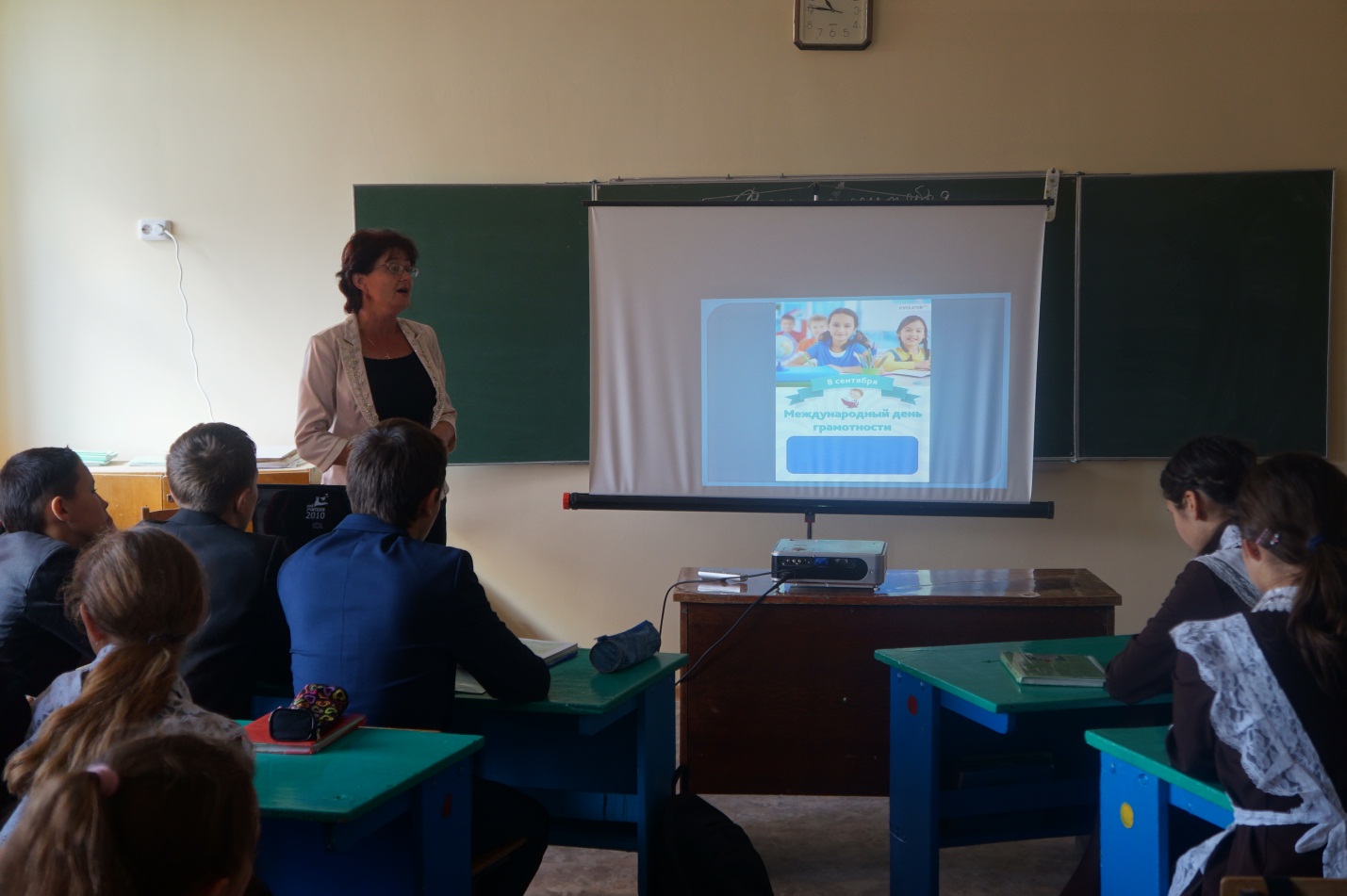 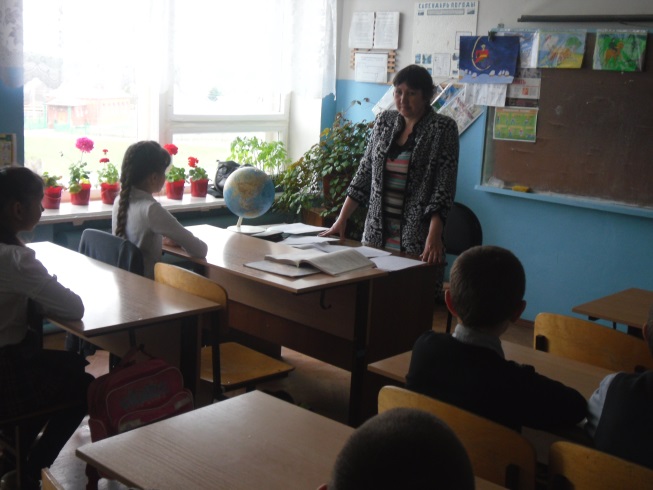 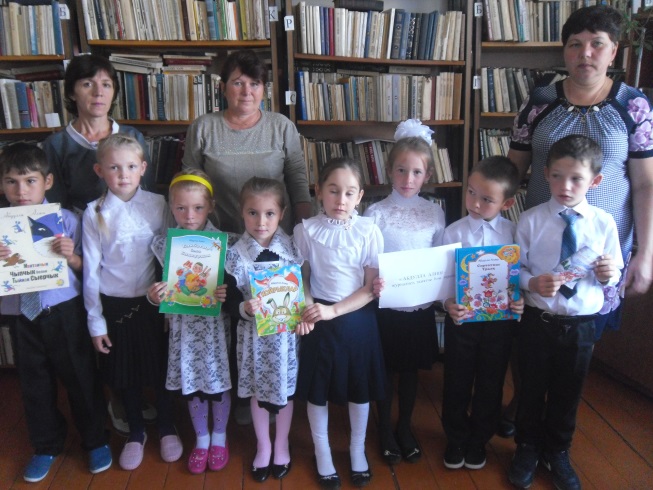 